Episode of residential care—episode end date, DDMMYYYYExported from METEOR(AIHW's Metadata Online Registry)© Australian Institute of Health and Welfare 2024This product, excluding the AIHW logo, Commonwealth Coat of Arms and any material owned by a third party or protected by a trademark, has been released under a Creative Commons BY 4.0 (CC BY 4.0) licence. Excluded material owned by third parties may include, for example, design and layout, images obtained under licence from third parties and signatures. We have made all reasonable efforts to identify and label material owned by third parties.You may distribute, remix and build on this website’s material but must attribute the AIHW as the copyright holder, in line with our attribution policy. The full terms and conditions of this licence are available at https://creativecommons.org/licenses/by/4.0/.Enquiries relating to copyright should be addressed to info@aihw.gov.au.Enquiries or comments on the METEOR metadata or download should be directed to the METEOR team at meteor@aihw.gov.au.Episode of residential care—episode end date, DDMMYYYYIdentifying and definitional attributesIdentifying and definitional attributesMetadata item type:Data ElementShort name:Episode of residential care end dateMETEOR identifier:270062Registration status:Health, Superseded 07/12/2011Definition:Date on which a resident formally or statistically ends an episode of residential care.Data Element Concept:Episode of residential care—episode end dateValue Domain:Date DDMMYYYYValue domain attributesValue domain attributesValue domain attributesRepresentational attributesRepresentational attributesRepresentational attributesRepresentation class:DateDateData type:Date/TimeDate/TimeFormat:DDMMYYYYDDMMYYYYMaximum character length:88Source and reference attributesSource and reference attributesSubmitting organisation:Australian Institute of Health and Welfare
Data element attributes Data element attributes Relational attributesRelational attributesRelated metadata references:Has been superseded by Episode of residential care—episode end date, DDMMYYYYHealth, Superseded 07/03/2014
Is re-engineered from  Episode of residential care end date, version 1, DE, NHDD, NHIMG, Superseded 01/03/2005.pdf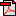  (13.6 KB)No registration statusImplementation in Data Set Specifications:Residential mental health care NMDS 2005-06Health, Superseded 07/12/2005Implementation start date: 01/07/2005
Implementation end date: 30/06/2006
DSS specific information: Data in this field must:be ≤ last day of reference periodbe ≥ first day of reference periodbe ≥ Episode of residential care start date

Residential mental health care NMDS 2006-07Health, Superseded 23/10/2006Implementation start date: 01/07/2006
Implementation end date: 30/06/2007
DSS specific information: Data in this field must:be ≤ last day of reference period   be ≥ first day of reference period   be ≥ Episode of residential care start date

Residential mental health care NMDS 2007-08Health, Superseded 05/02/2008Implementation start date: 01/07/2007
Implementation end date: 30/06/2008
DSS specific information: Data in this field must:be ≤ last day of reference period   be ≥ first day of reference period   be ≥ Episode of residential care start date

Residential mental health care NMDS 2008-09Health, Superseded 04/02/2009Implementation start date: 01/07/2008
Implementation end date: 30/06/2009
DSS specific information: Data in this field must:be ≤ last day of reference period   be ≥ first day of reference period   be ≥ Episode of residential care start date

Residential mental health care NMDS 2009-10Health, Superseded 05/01/2010Implementation start date: 01/07/2009
Implementation end date: 30/06/2010
DSS specific information: Data in this field must:be ≤ last day of reference period   be ≥ first day of reference period   be ≥ Episode of residential care start date

Residential mental health care NMDS 2010-11Health, Superseded 21/12/2010Implementation start date: 01/07/2010
Implementation end date: 30/06/2011
DSS specific information: Data in this field must:be ≤ last day of reference period   be ≥ first day of reference period   be ≥ Episode of residential care start date

Residential mental health care NMDS 2011-12Health, Superseded 07/03/2012Implementation start date: 01/07/2011
Implementation end date: 30/06/2012
DSS specific information: Data in this field must:be ≤ last day of reference period   be ≥ first day of reference period   be ≥ Episode of residential care start date